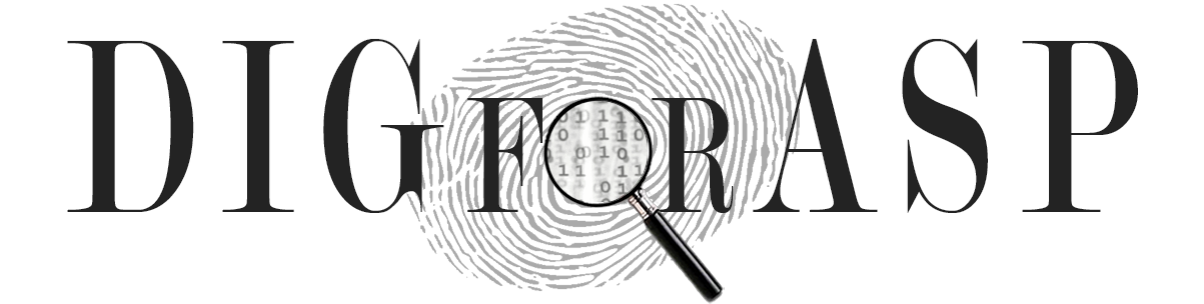 Working groups of the international cooperation network 'DigForASP' on applications of Artificial Intelligence to Digital Forensics meet in Italy for the first time from 20 to 22 February 2020.More than 50 specialists in Artificial Intelligence and Digital Forensics and members of Law Enforcement meet in Rome, Italy, from 20 to 22 February 2020 to discuss the latest achievements of the international cooperation network DigForASP.From 20 to 22 February 2020 it takes place the fourth meeting of the working groups of the netwrok “DIGital FORensics: evidence Analysis via intelligent Systems and Practices” (DigForASP), the first to be held in Italy since the kick-off of the network on  September 2018. The network has the goal of identifying and strengthening the synergies between the fields of Digital Forensics and Artificial Intelligence, in order to improve the current investigation practices. The three-day programme encompasses plenary talks of researchers in AI, professionals in Forensic Sciences and members of the Italian law enforcement, as well as reports from the leaders of the working groups. Also, it is planned to visit the laboratory of the Raggruppamento Carabinieri Investigazioni Scientifiche (RaCIS), which participates in the network and is the place where scientific investigations are conducted for the Italian Carabinieri force, for the judiciary and for the other security forces.The meeting is promoted by the Carabinieri force and locally organized by Dr. Raffaele Olivieri, from the Reparto Tecnologie Informatiche (R.T.I.) of Carabinieri, who acts as leader of WG1 and as one of the representatives for Italy in the management committee of the network.The network DigForASP, financially supported by “Horizon 2020”, is an initiative born within the European Cooperation Program in Science and Technology (COST), which is the program that aims at strengthening the scientific and technological research in Europe by financing research collaboration networks.This network, coordinated by Prof. Jesús Medina from the University of Cadiz, Spain, is the largest intergovernmental network for the coordination of scientific and technological resarch in the field of Forensic Sciences, with the participation of more than 200 specialists and researchers from 35 European countries, 19 ITC (Inclusiveness Target Countries) and Ukraine (Near-Neighbour Country).In the management committee of DigForASP, <COUNTRY> is represented by <NAME>.For further info on DigForASP, please visit www.digforasp.uca.es and follow @DigForASP on Twitter.Contacts:Prof. Francesca A. LISI (Università degli Studi di Bari “Aldo Moro”, Italy)Science Communication Manager della COST Action DigForASPfrancesca.lisi@uniba.it